به نام خداDefining Control Strategies for MicroGridsIslanded Operationنام :..................استاد راهنما :........................خرداد 92مدل SOFC :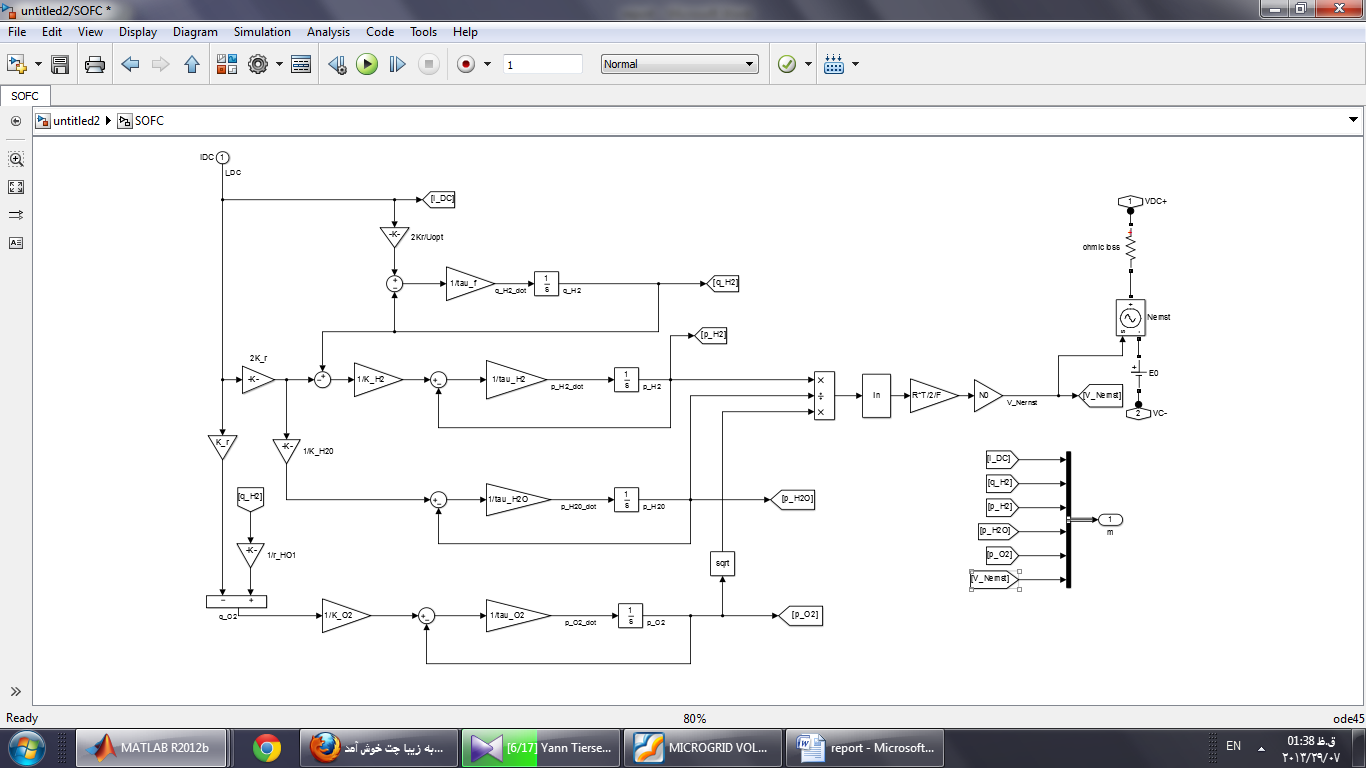 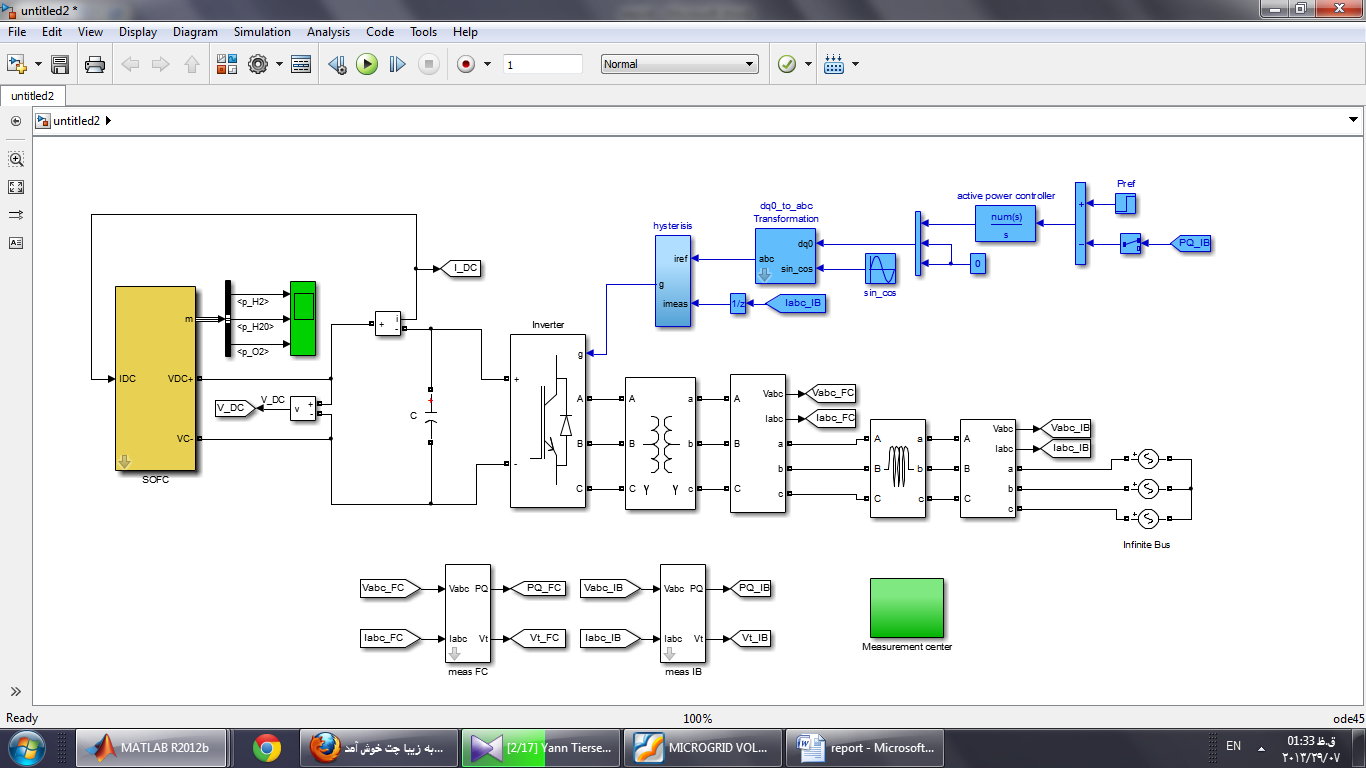 نمودارها مشخصه SOFC :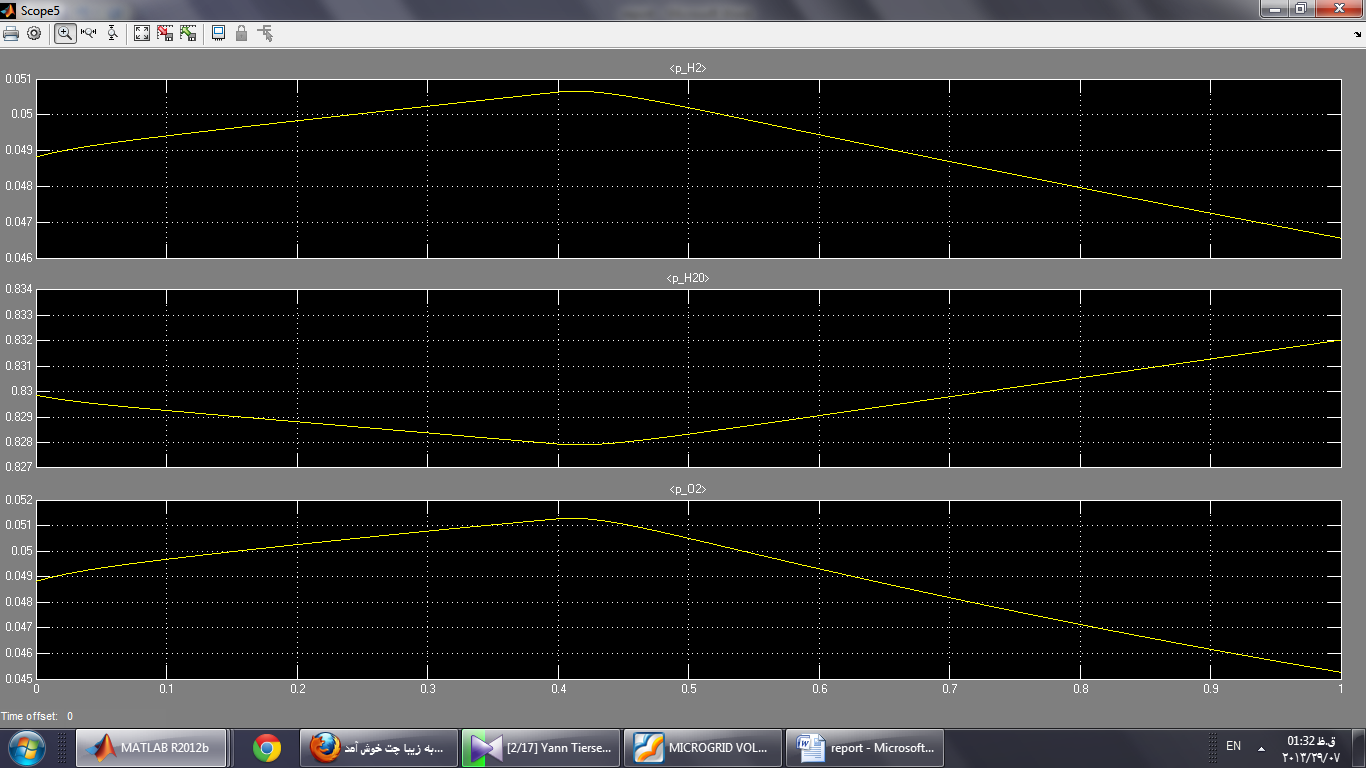 مدل PV :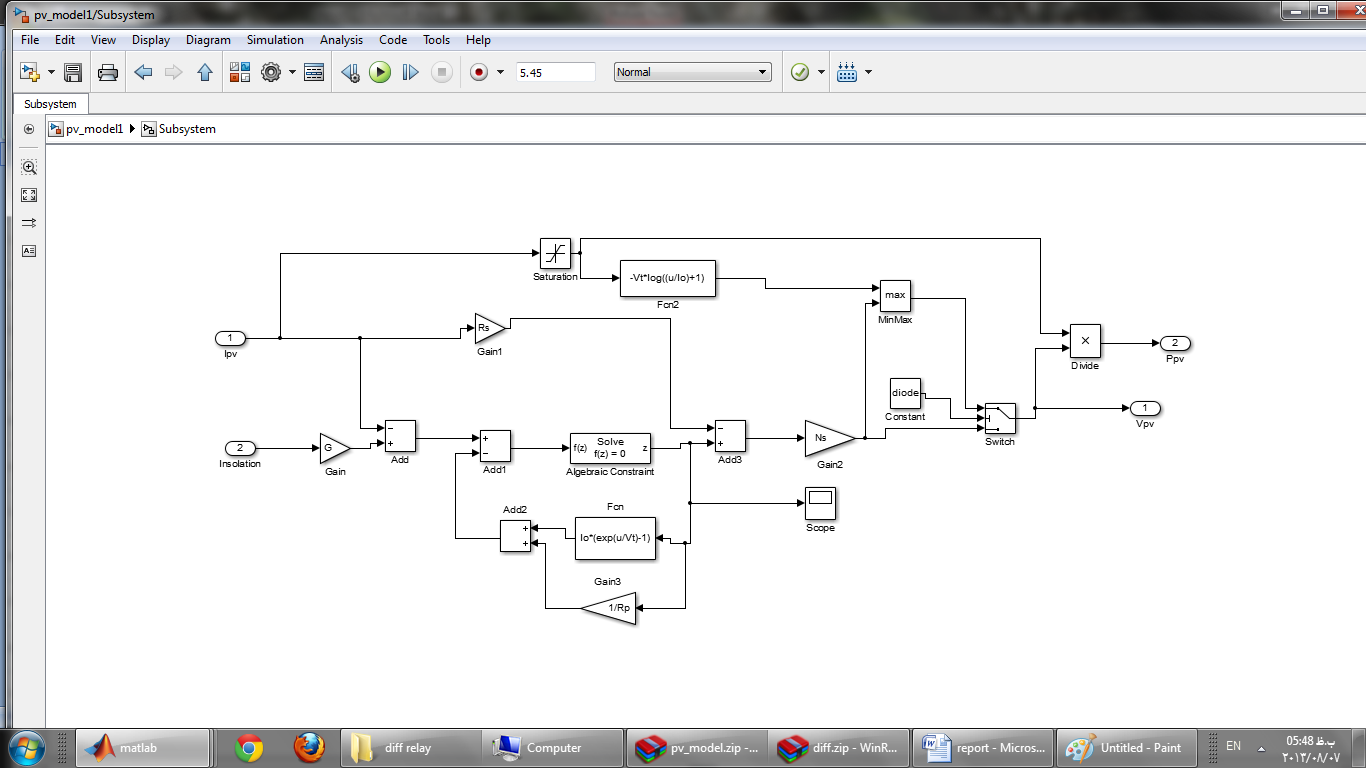 شبیه سازی مدل PV :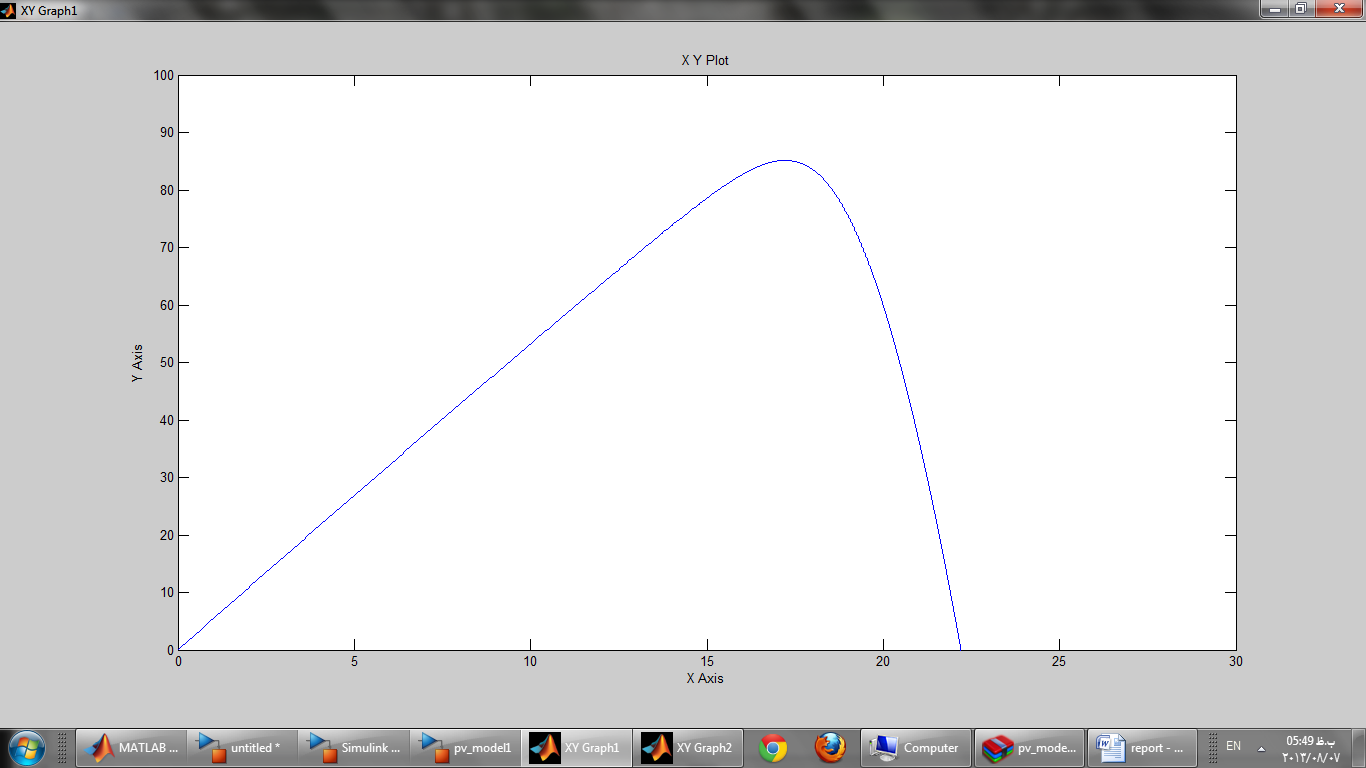 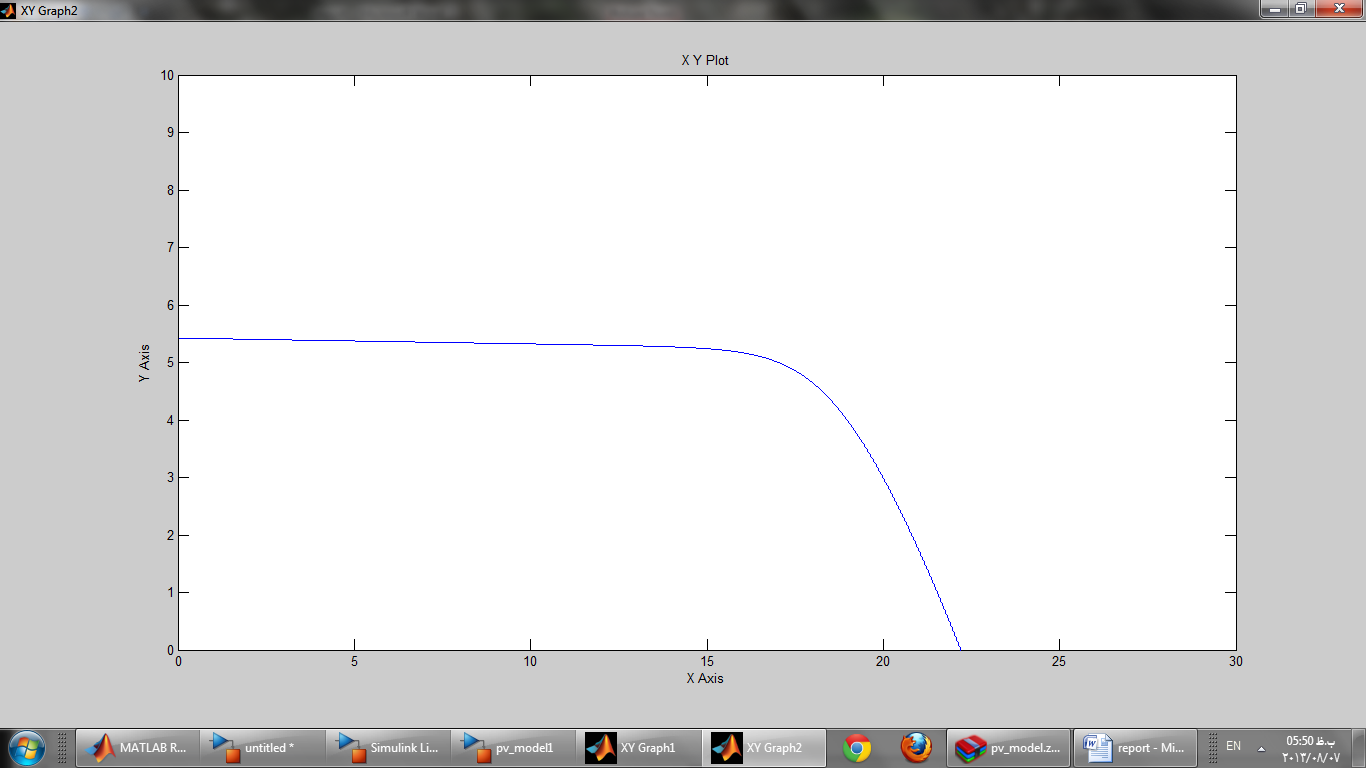 مدل Full Cell :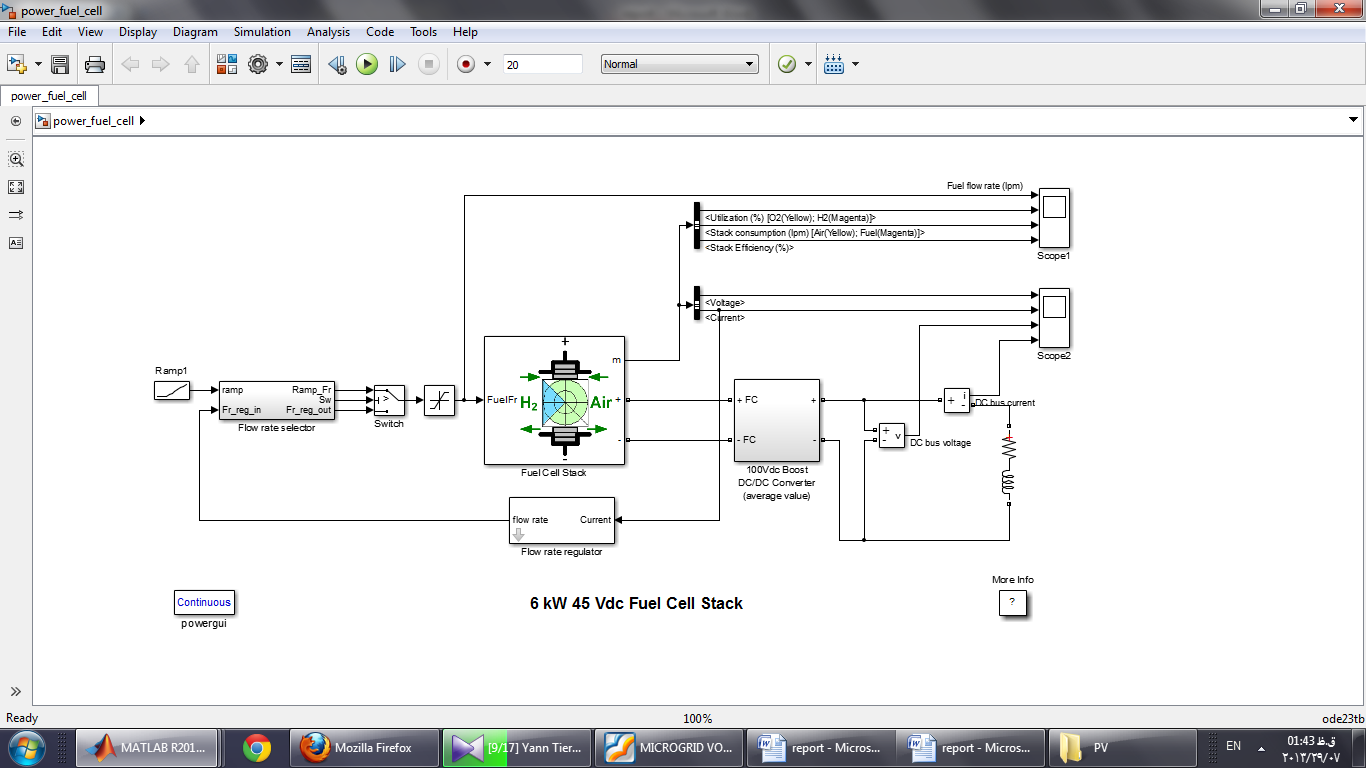 شکل کلی شبیه سازی :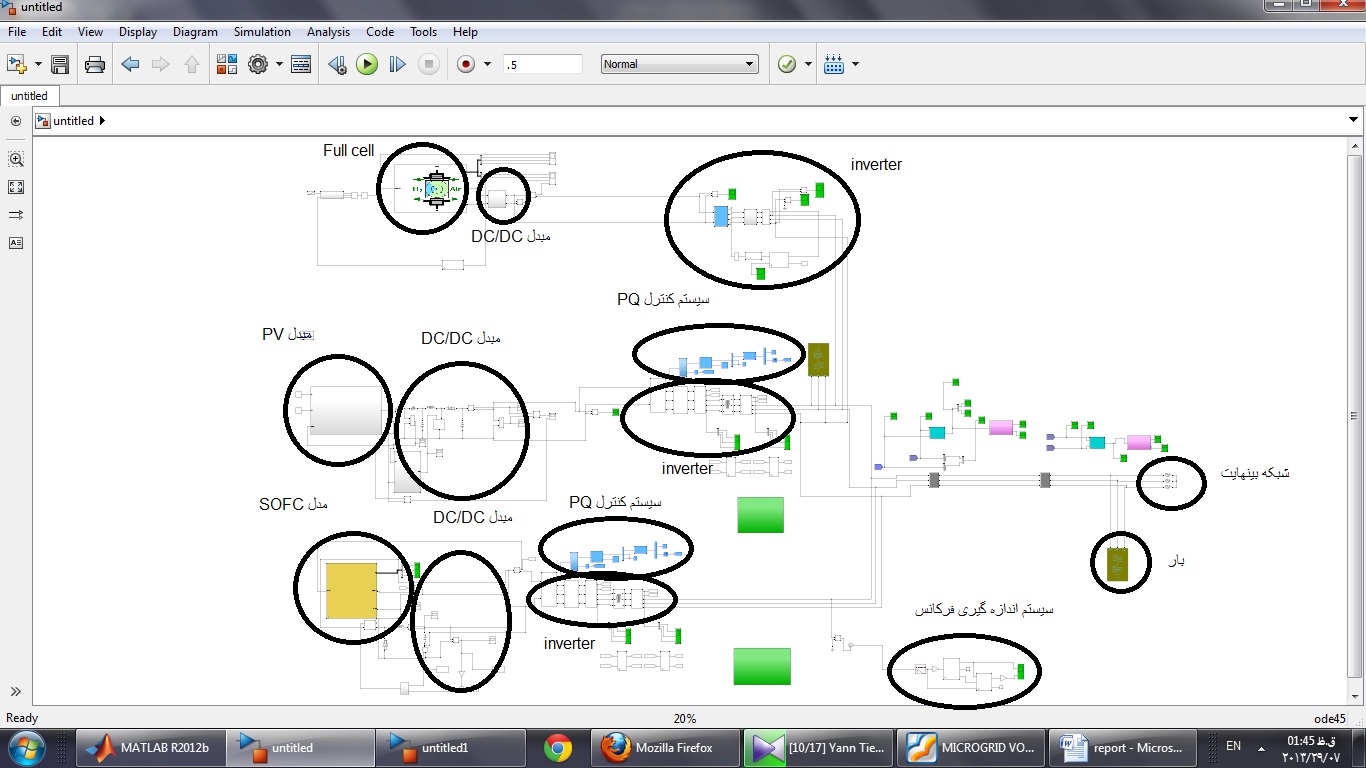 نتایج شبیه سازی سیستم درحالت وصل به شبکه و قبل از جزیره ای شدن :ولتاژخروجی فیلتر SOFC :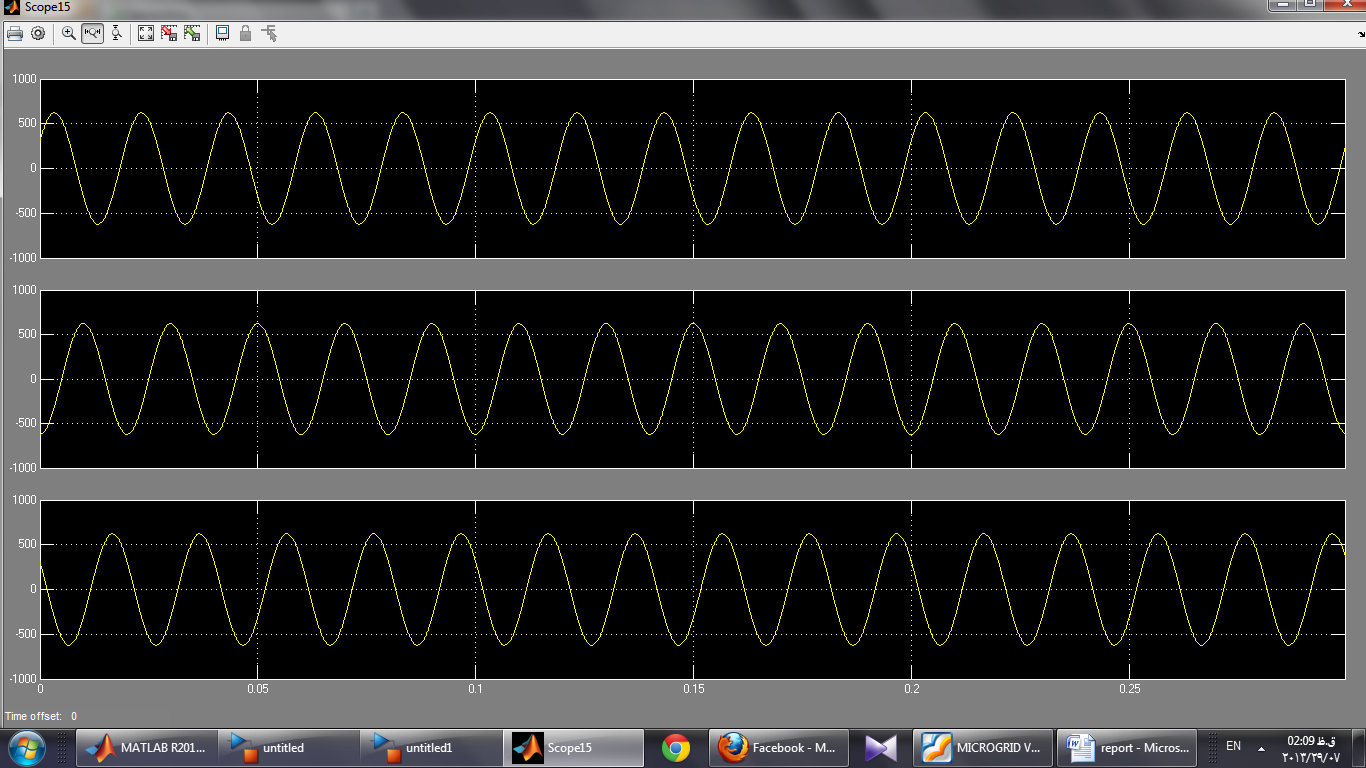 ولتاژ RMS خروجی :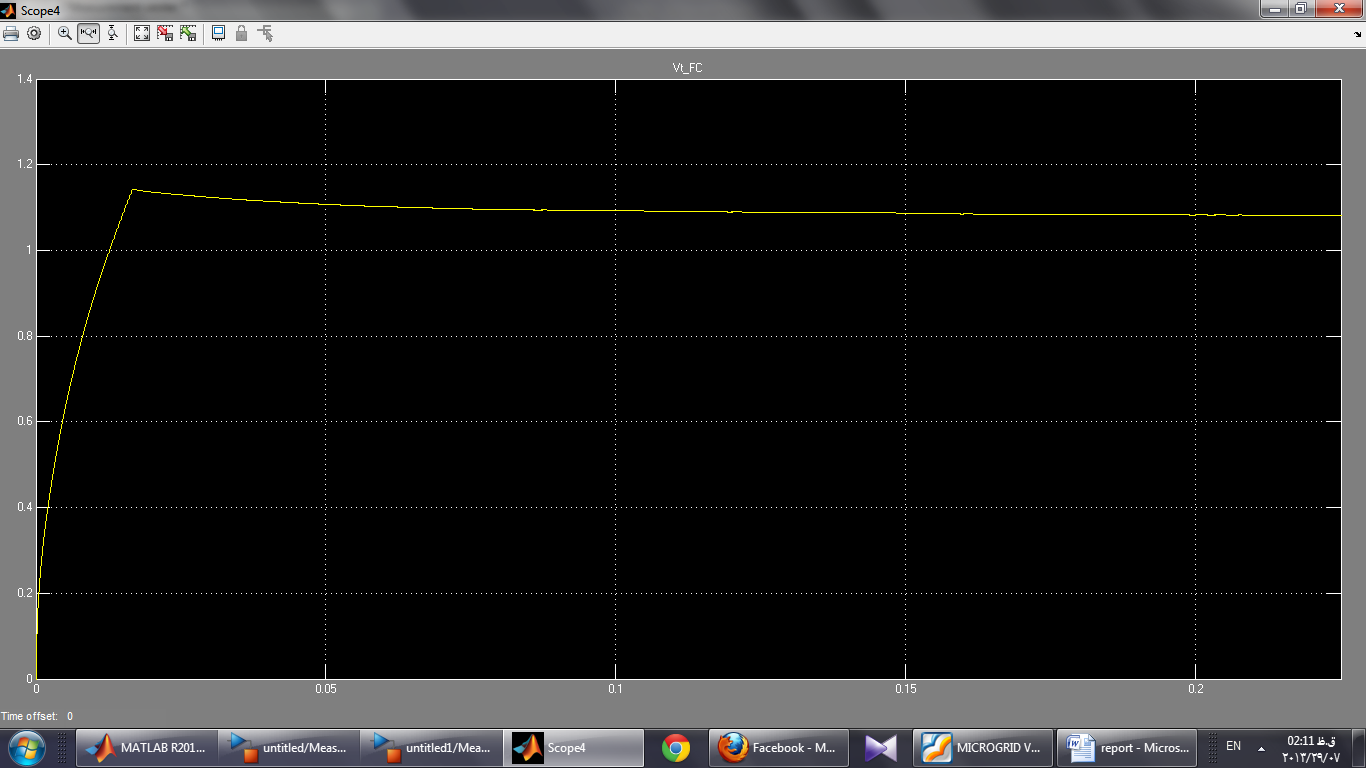 توان اکتیو و راکتیو خروجی SOFC :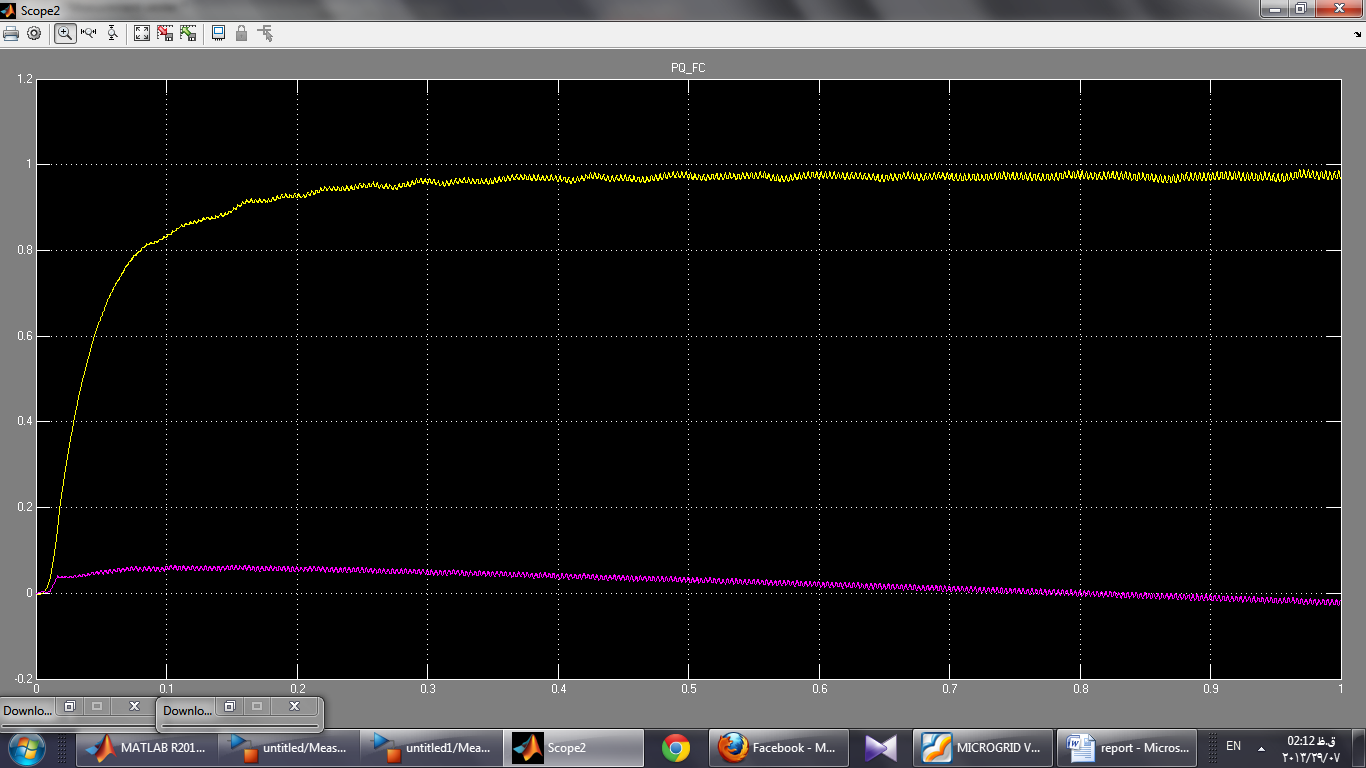 ولتاژ خروجی PV :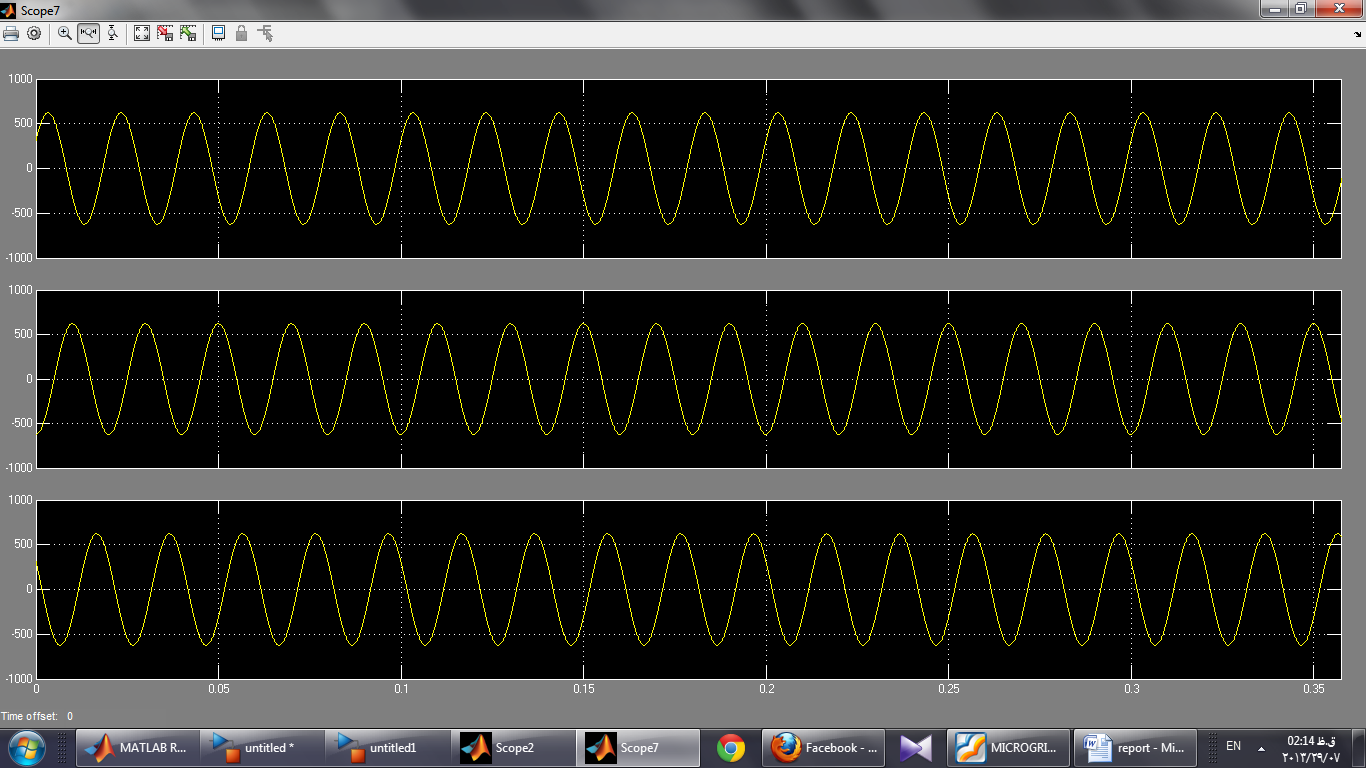 ولتاژ RMS  پریونیت شده :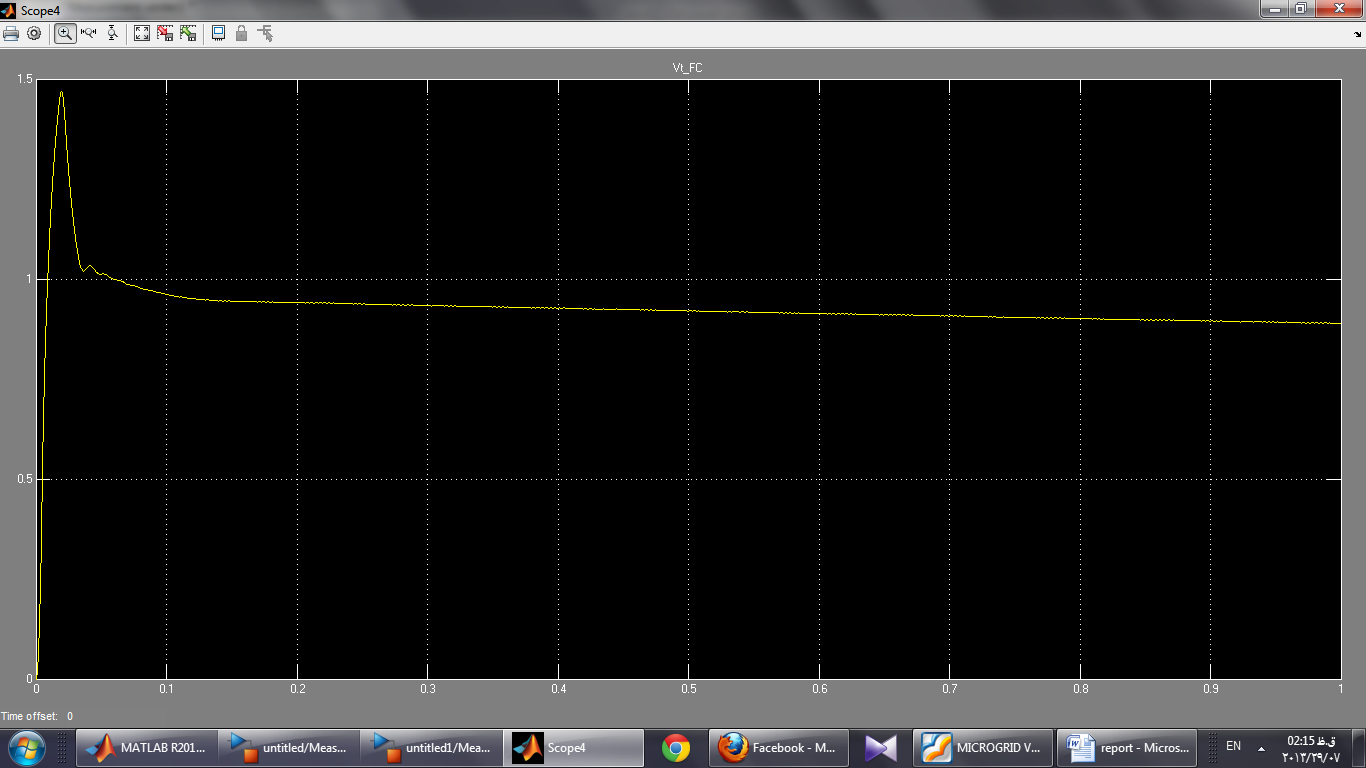 توان اکتیو و راکتیو PV :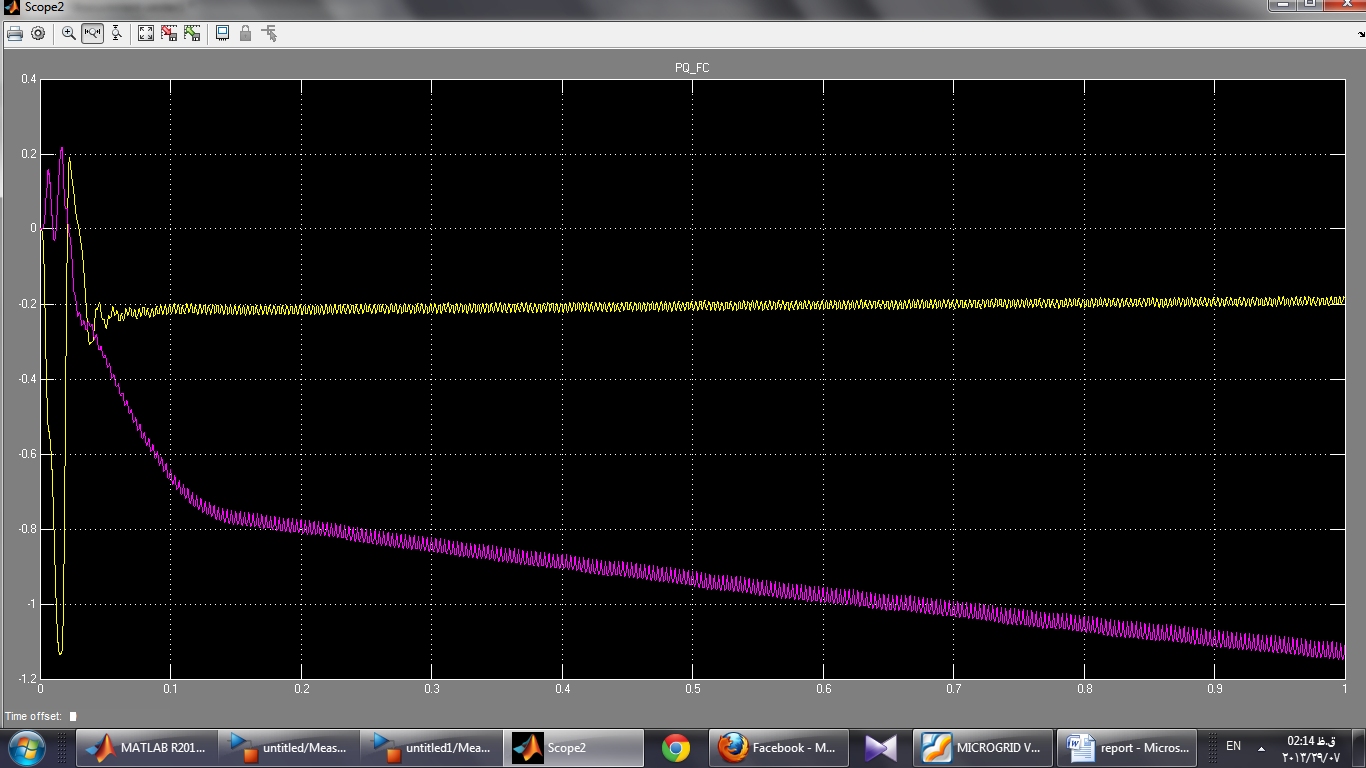 توان اکتیو و راکتیو خروجی VSI :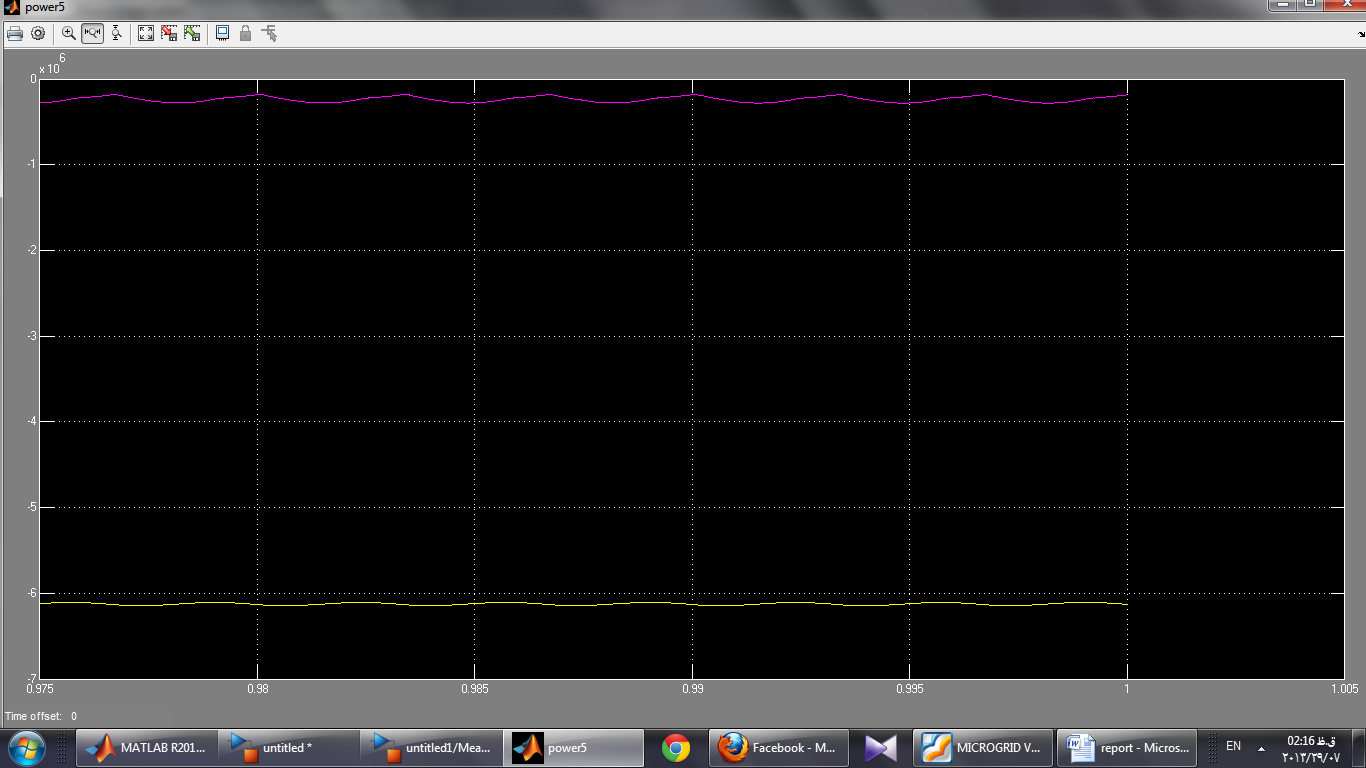 فرکانس شبکه و اندازه RMS ولتاژ :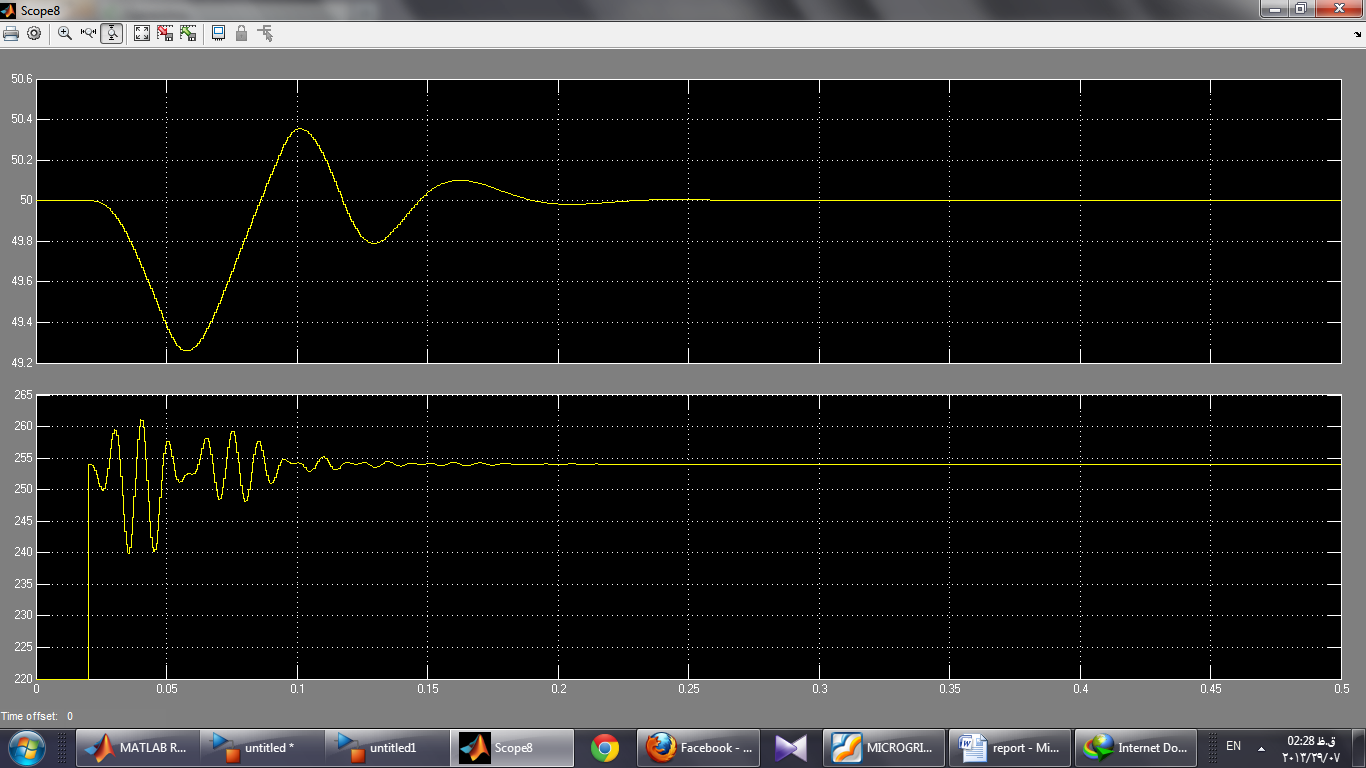 شبیه سازی استراتژی SMO در حالت جزیره ای شدن:سیستم در ثانیه 0.2 خطا رخ میدهد و در ثانیه 0.3 خطا رفع میشود و سیستم به حالت جزیره ای درمی آید:فرکانس و ولتاژ RMS :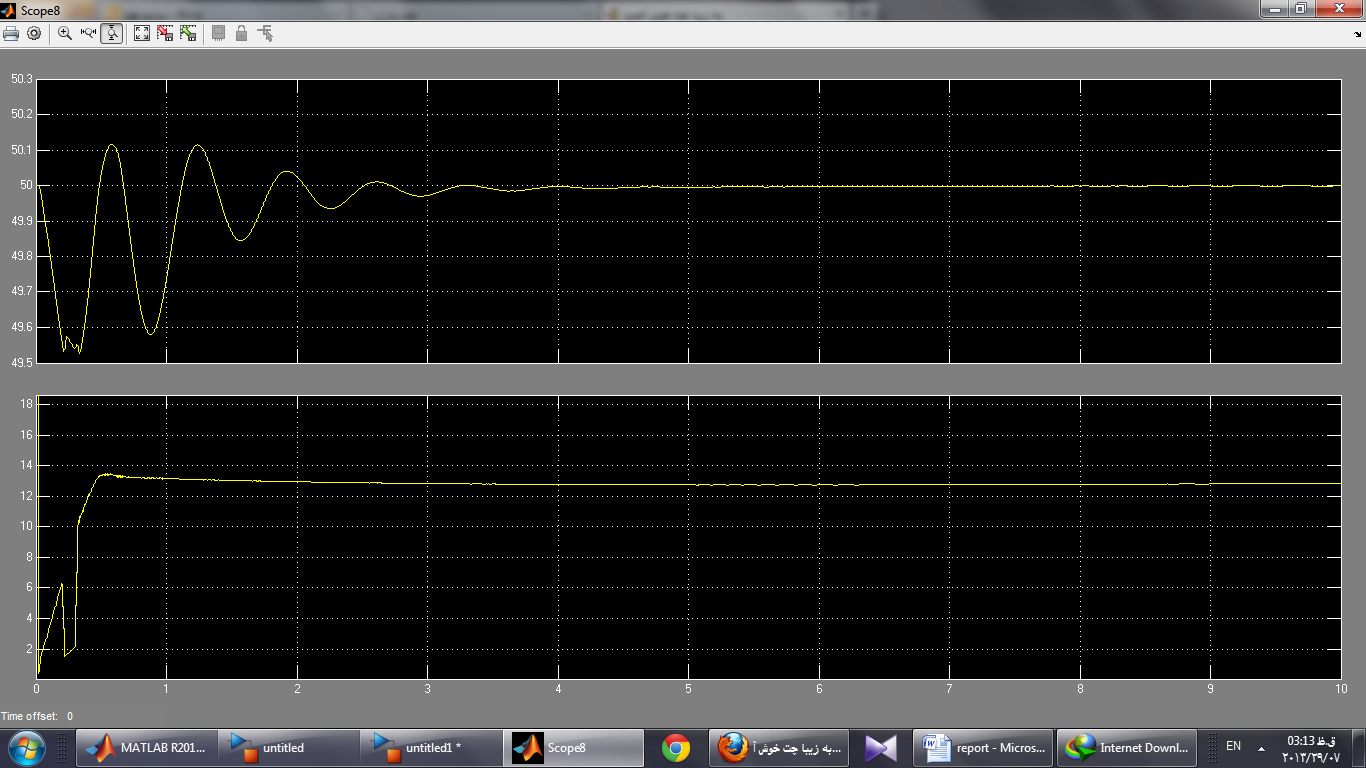 توان اکتیو SOFC :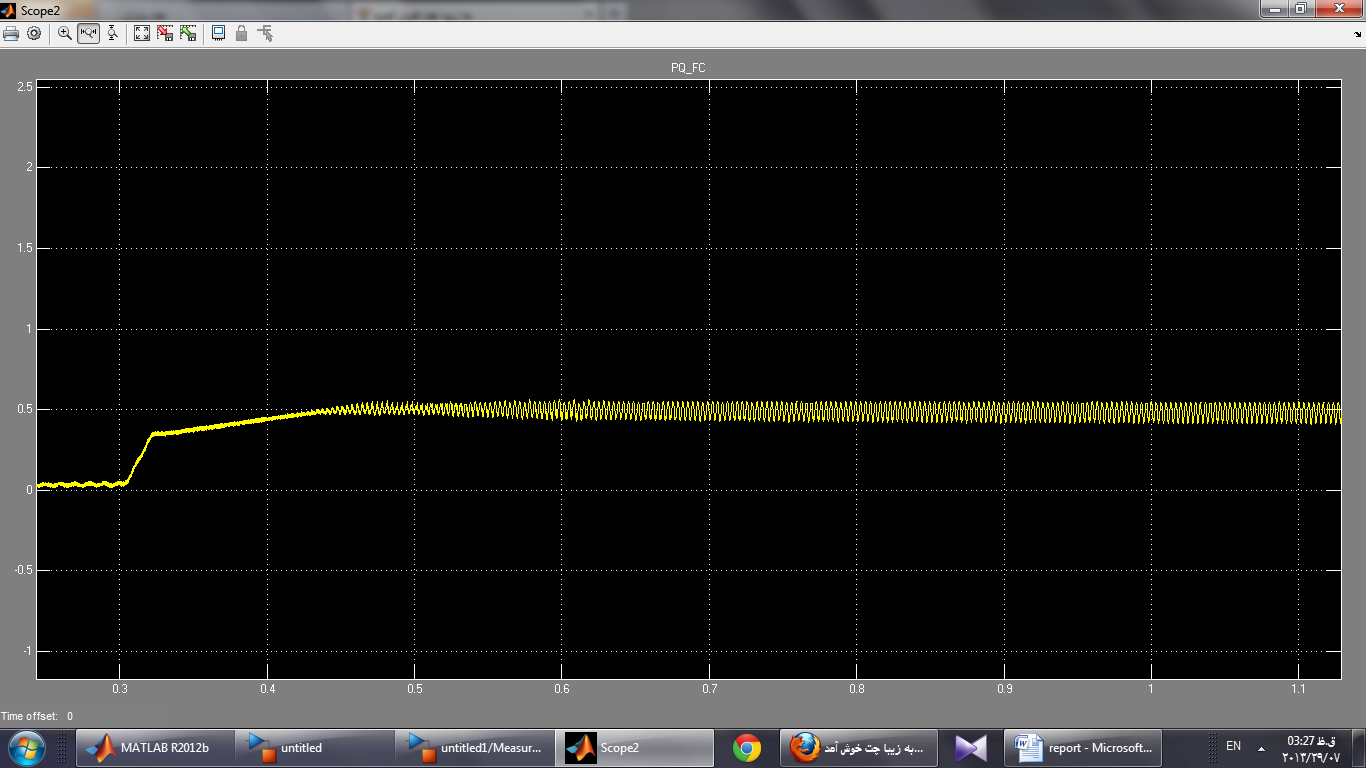 ولتاژ SOFC :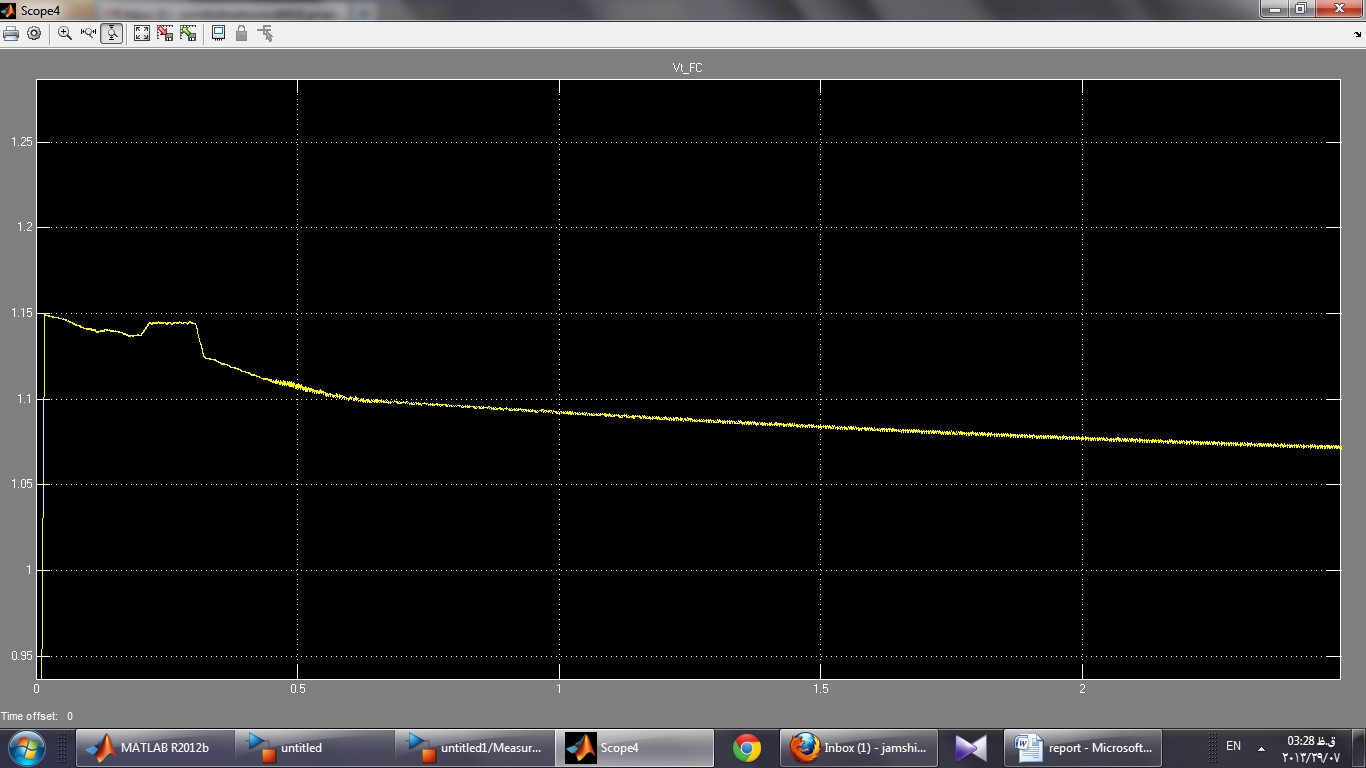 توان اکتیو و راکتیو سمت pv :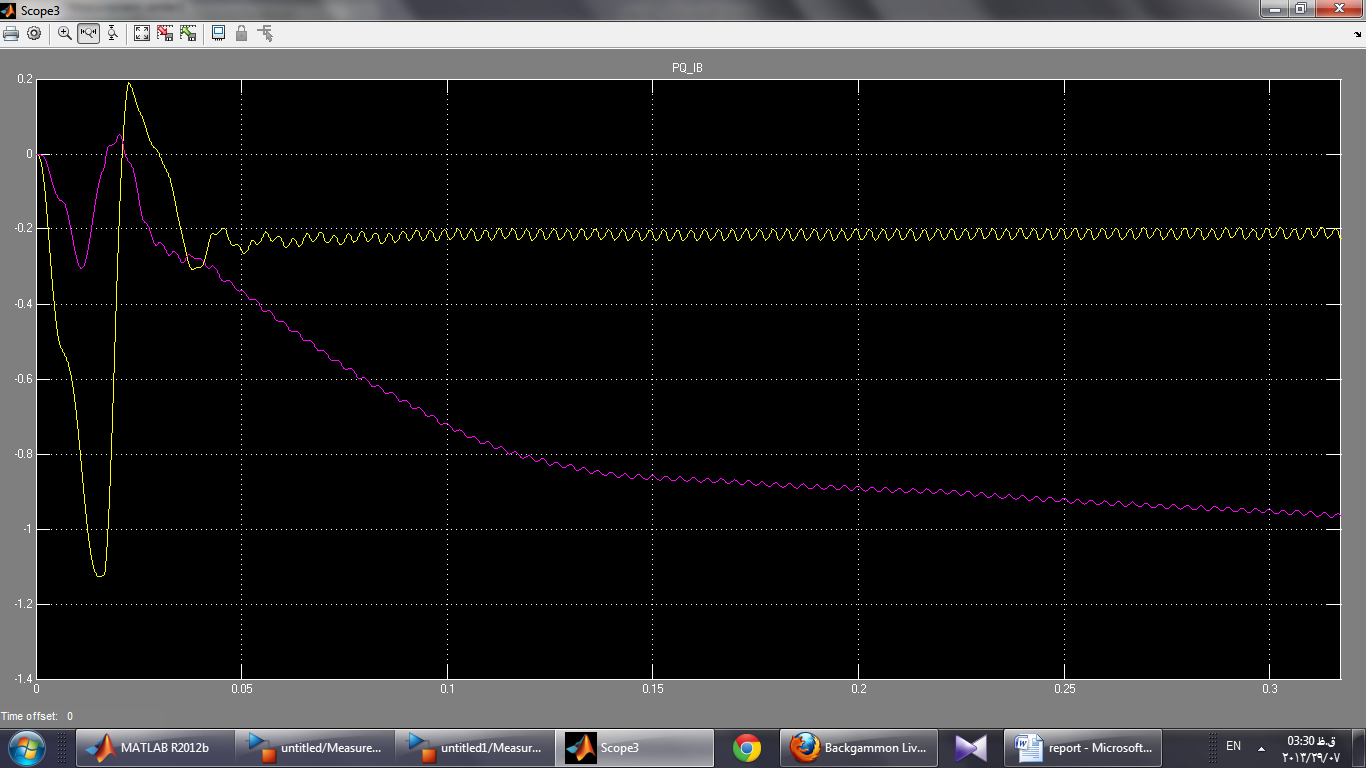 در حالت MMO:فرکانس و RMS ولتاژ :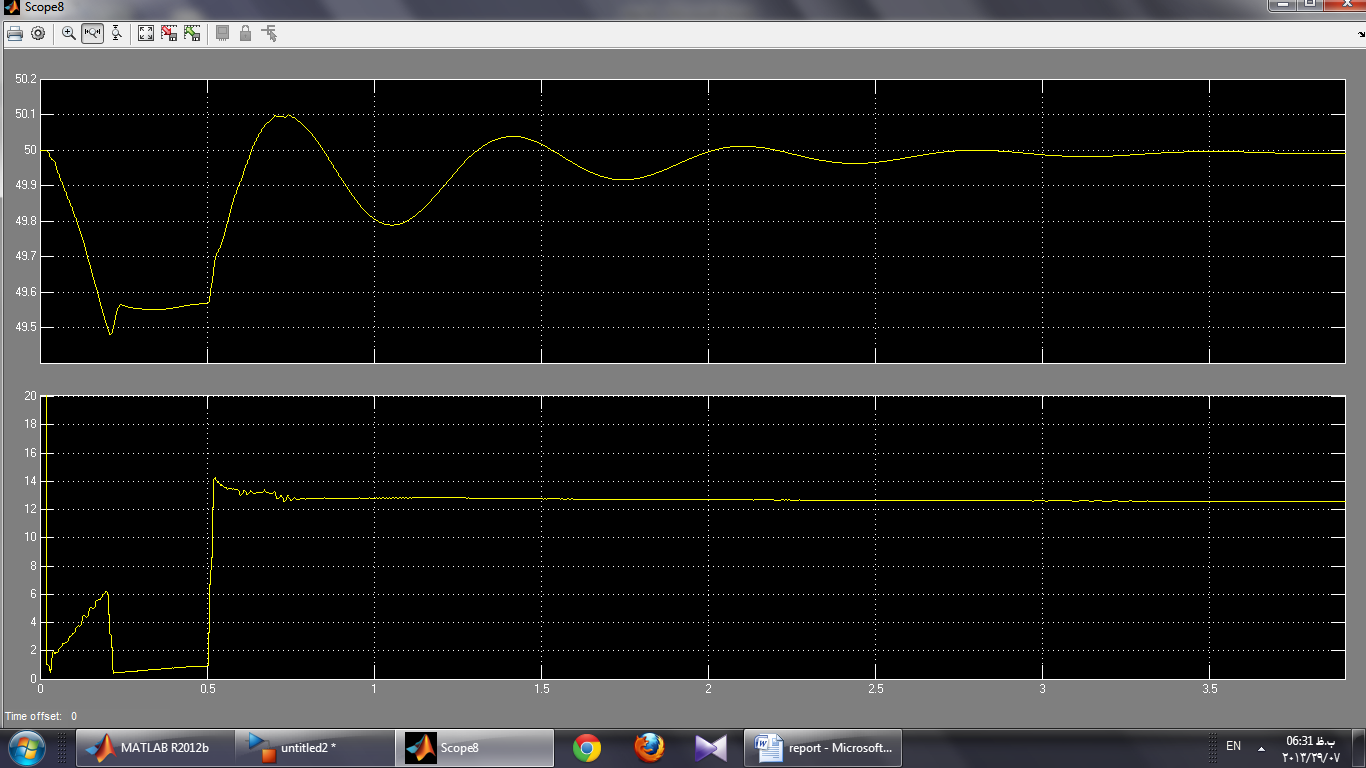 توان اکتیو و راکتیو SOFC  :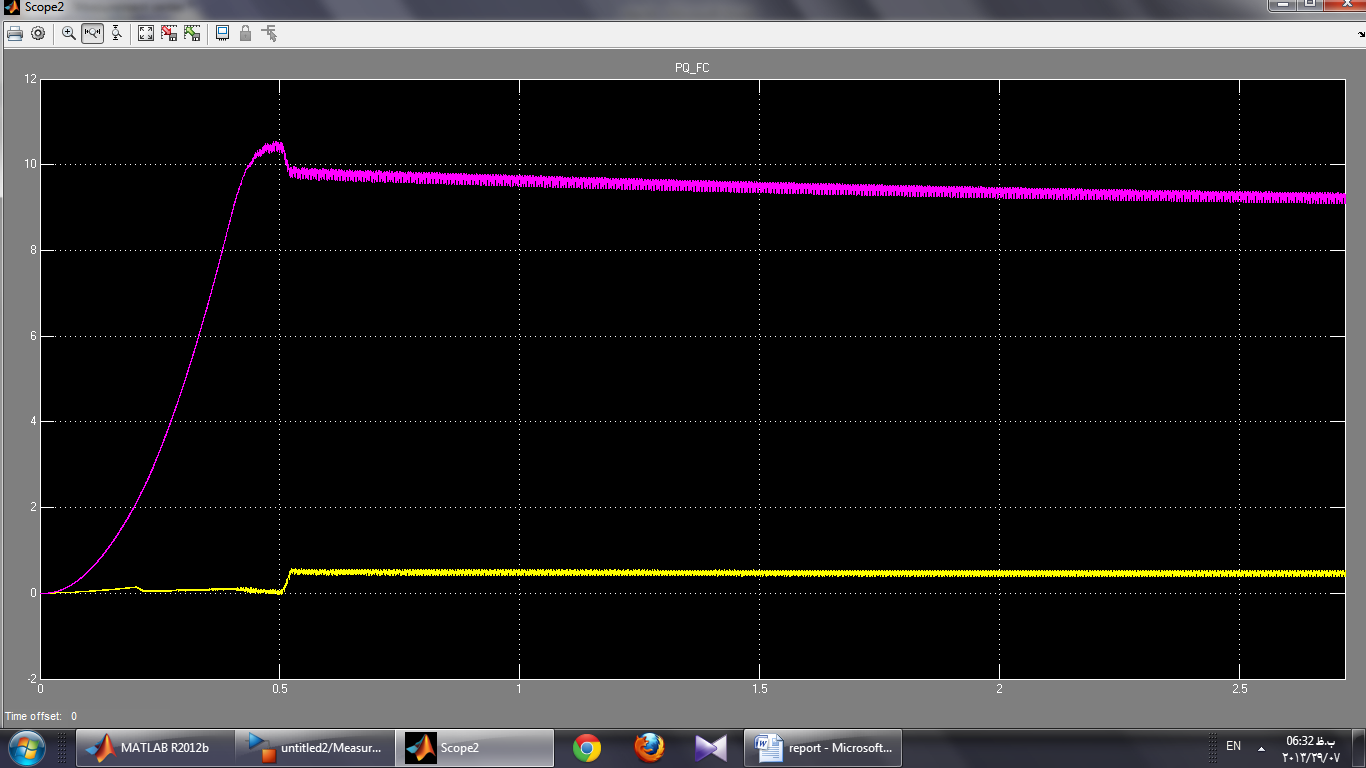 ولتاژ خروجی RMS  SOFC,: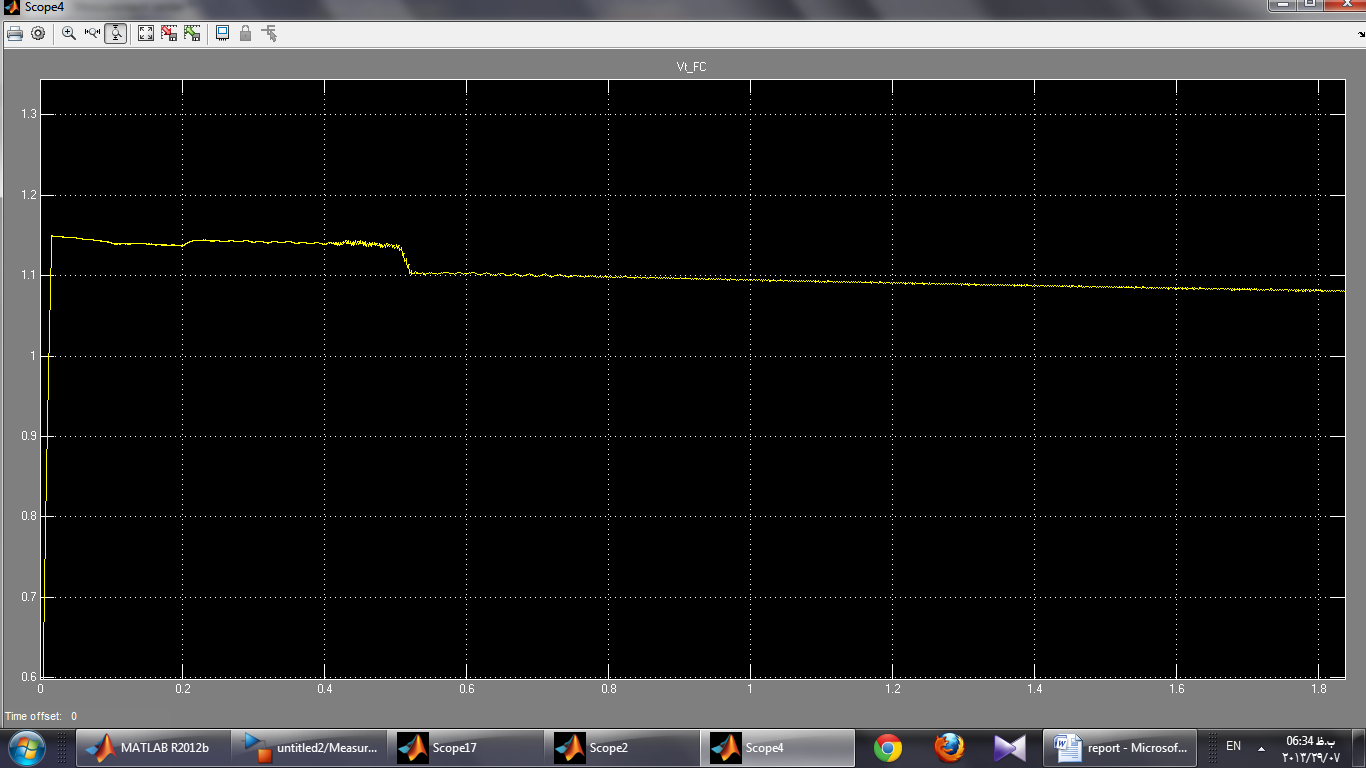 ولتاژ خروجی PV :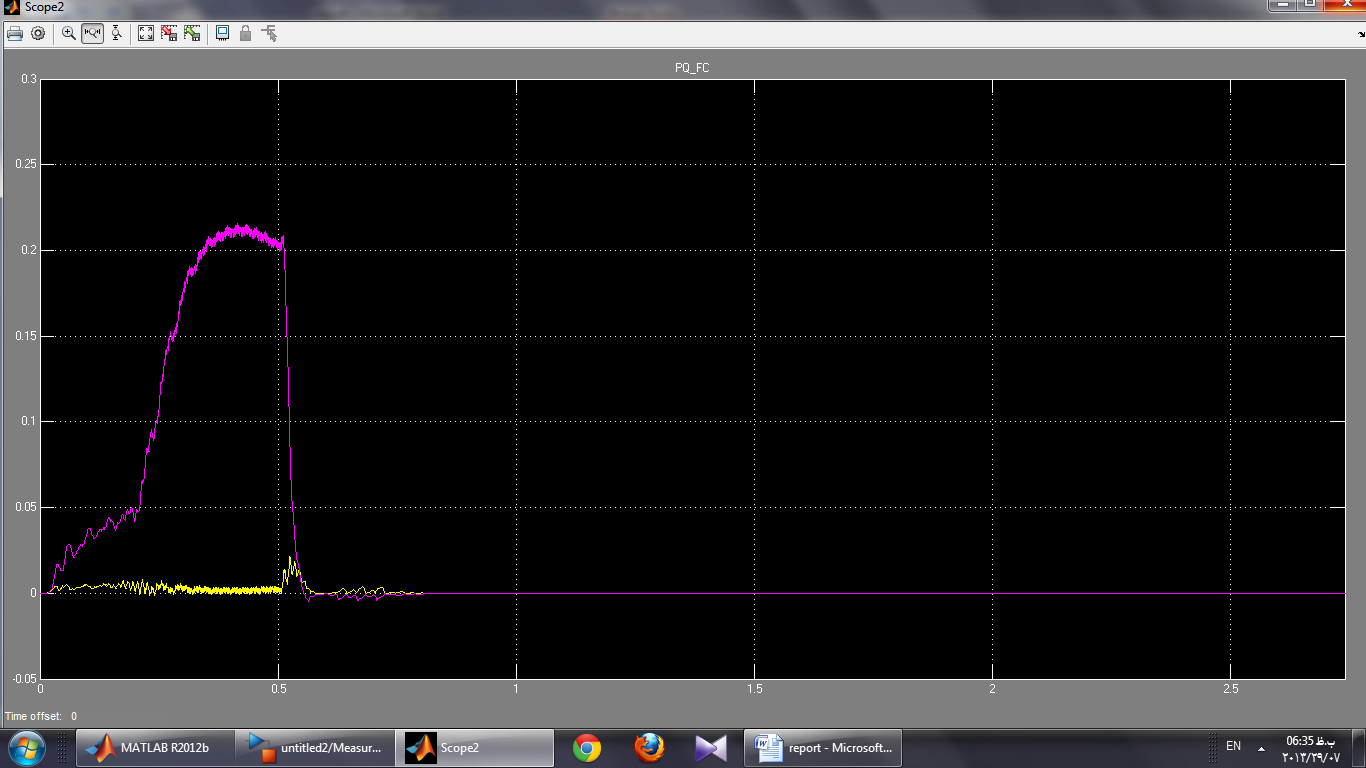 ولتاژRMS خروجی Fuel Cell :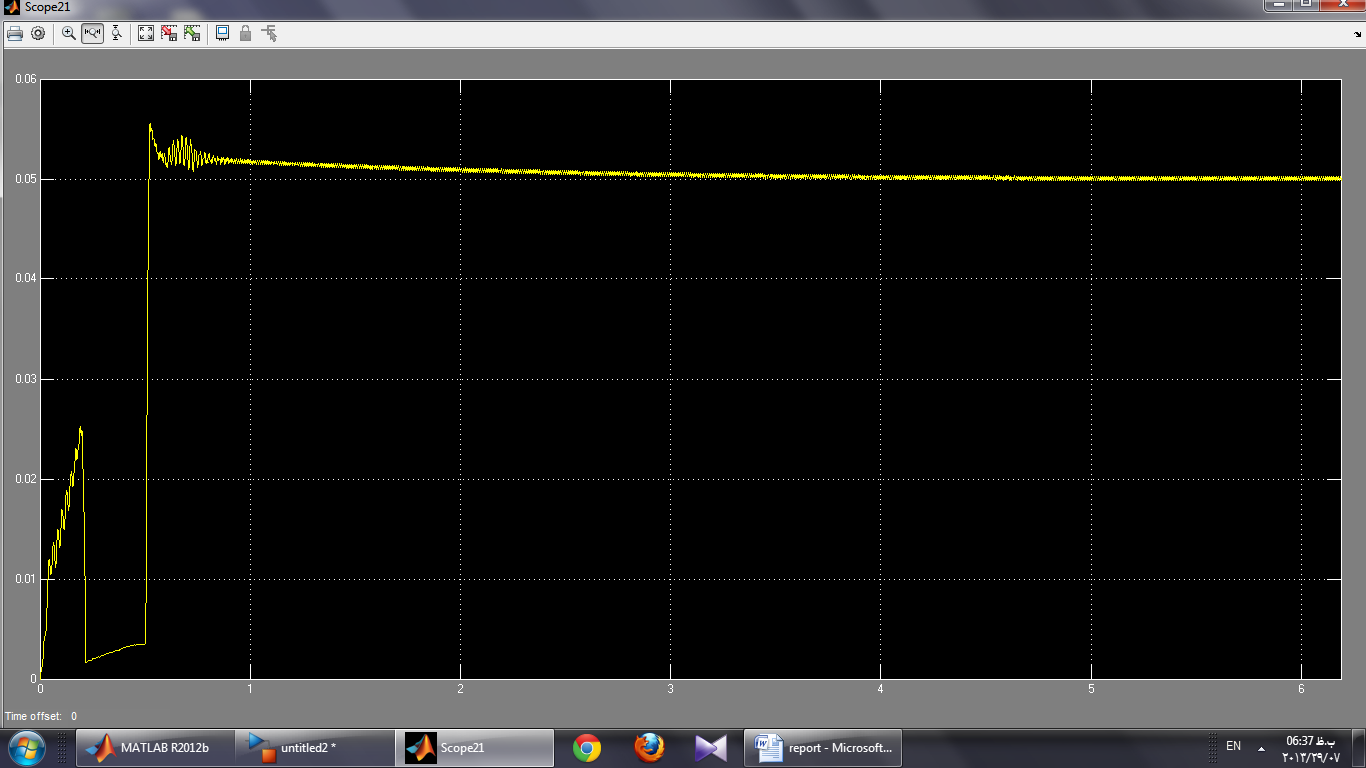 